WORKSHOP ON
MANAGING AUTONOMIC NETWORK FUNCTIONSWednesday, November 20th - Orange Labs – Issy Les Moulineaux, FranceParis, October 28, 2013 - Alcatel-Lucent and Orange cordially invite you to attend the workshop on Managing Autonomic Network Functions, organized on behalf of the EU-funded FP7 UNIVERSELF project.Why attend. The workshop will highlight the project key advances in the field of autonomic networking management. It will discuss the question of their industrial adoption within the context of existing and future technologies.The workshop agenda will comprise a mix of presentations, live demonstrations and panels covering aspects such fundamentals on managing autonomic network functions, coordination of SON functions in 3GPP LTE networks, the evolution of networks and their management, and the strategies for adoption of autonomic networking.About UNIVERSELF.UNIVERSELF is a major research program on autonomic networking launched in Q3 2010 and supported by a consortium of leading European operators, vendors, research centers and universities. The research program is driven by four pragmatic objectives to advance network management:1/ by developing an ecosystem of autonomic network functions covering wireline/wireless networks, and emerging technologies such as SDN/NFV.2/ by designing a Unified Management Framework to support this ecosystem and their intrinsic self-managing capabilities.3/ by demonstrating the applicability through a running implementation of the framework and a set of autonomic functions.4/ by providing design guidelines and development tools to foster the adoption and standardization of autonomic technologies.Website: www.univerself-project.euVENUE & contact informationThe workshop will be held on Wednesday, November 20th at Orange Labs premises, 38 rue du Général Leclerc, Issy-Les-Moulineaux, France [map]. The meeting room is S.907.The workshop is free of charge, however registration is required. Please contact the workshop organizers to register or for any additional information: Laurent Ciavaglia (laurent.ciavaglia@alcatel-lucent.com) and Christian Destré (christian.destre@orange.com).WORKSHOP ON MANAGING AUTONOMIC NETWORK FUNCTIONS
Wednesday, November 20th - Orange Labs – Issy Les Moulineaux, FranceAGENDAUNIVERSELF CONSORTIUM9:30. Welcome. Orange strategy for the networks of the future, Thierry Stéphant, Orange. Overview of UNIVERSELF project, Laurent Ciavaglia, Project Coordinator, Alcatel-Lucent10:00. Basics on autonomic network functions and their management, chair: Pierre Peloso, Alcatel-Lucent    Part I   :  the network empowerment mechanism (NEM)     Part II  :  the unified management framework (UMF)    Part III :  hands-on demonstration11:00. Coffee break and networking11:30. Coordination of SON functions in 3GPP LTE networks, chair: Zwi Altman, Orange    Use case and solutions    Proof of concept demonstration    Panel on innovation and impact on standards, products and operations 12:30Lunch13:30. Evolution of networks and their management, chair Christian Destré, Orange    Unified management of current and future networking technologies    Proof of concept demonstration    Panel on “softwarization” of networks: opportunity for autonomic networking…?14:30. Coffee break and networking15:00. Strategies for adoption of autonomic networking, chair Laurent Ciavaglia, Alcatel Lucent    Standardization landscape and initiatives    Guidelines to build confidence in autonomic networks    System development tools    Panel on challenges, gaps and enablers to make autonomic networks a reality16:00. Concluding remarks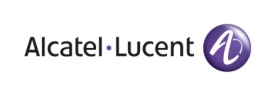 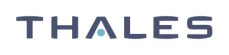 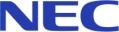 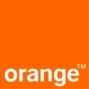 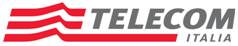 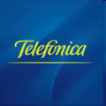 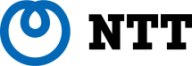 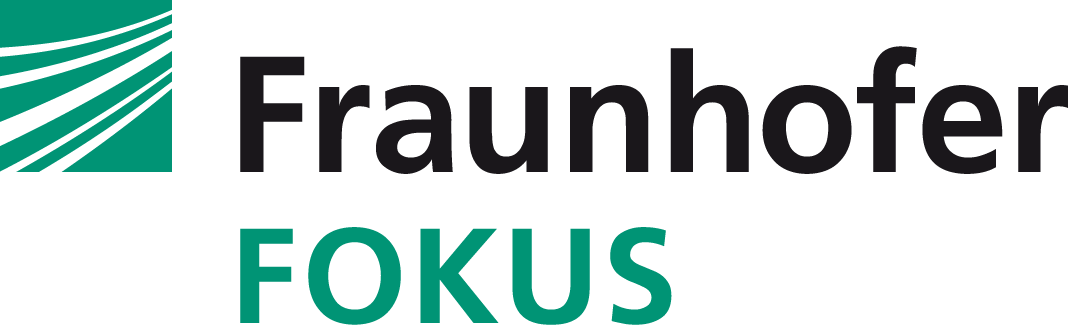 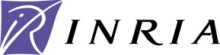 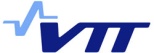 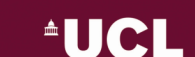 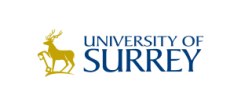 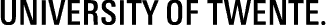 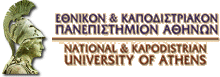 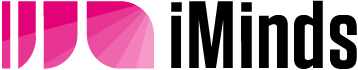 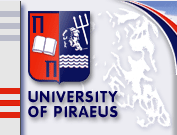 